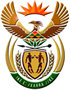 DEPARTMENT: PUBLIC ENTERPRISES OF SOUTH AFRICANATIONAL ASSEMBLYQUESTION FOR WRITTEN REPLYQUESTION NO.: 732DATE OF PUBLICATION: 18 March 2016732.	  Adv A de W Alberts (FF Plus) to ask the Minister of Public Enterprises:(1) 	Why has the Transnet Second Defined Benefit Fund (TSDBF) and the Transport Pension Fund only paid out a bonus of 8.33% in December 2015 while the fund, in particular the TSDBF, had a surplus of R3,9 billion and actuaries indicated that a 10% bonus was affordable;(2)      Why has the next bonus, which is payable in the middle of 2016, been limited to 8.33% despite the affordability of a 10% bonus;(3)	Whether a certain investment firm (name furnished) currently has any links with the specified pension funds; if so, what is (a) the nature, (b) the extent thereof and (c) reason was the specified firm appointed?                  NW 848EREPLY:The surplus is based on an actuarial valuation of a guaranteed statutory increase of 2% per annum, as the bonuses are not guaranteed.While the actuary had indicated that a 10% bonus was affordable the actuarial surplus would reduce to a very insignificant amount or to nil should a CPI linked pension increase (in addition to the statutory increase of 2% per annum) be implemented in future together with a 13th cheque.  To improve the affordability of implementing such an increase policy, the Board of Trustees resolved to pay a 13th cheque (8.33%) as per the practice of the Board of Trustees since 2010.The Board of Trustees has not taken a resolution proposing payment of a further bonus in 2016.(a)    The firm was appointed by the Board of Trustees to implement a Liability                                  Driven Investment mandate with the objective to enhance investment returns;       (b)       An amount of R 9 billion was allocated by the Board of Trustees; and       (c)      The firm was appointed by the Board of Trustees based on the outcome of a                       tender process.